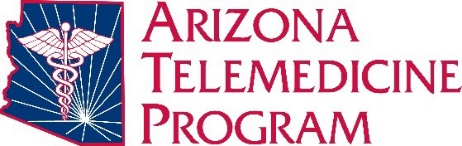 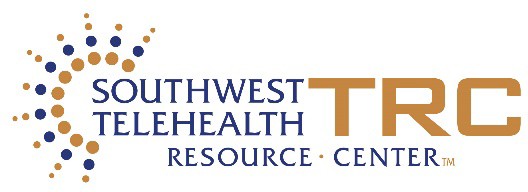 Improving Access to Quality Medical CareThe practice and delivery of healthcare is changing with an emphasis on improving quality, safety, efficiency, & access to care. Telemedicine can help you achieve these goals! The Arizona Telemedicine Program, Southwest Telehealth Resource Center, Pacific AETC- Arizona, and Arizona Poison and Drug Information Center invite you to a free webinar on the implementation and practice of telemedicine.Telehealth WebinarWednesday, December 16, 2020 ~ 12:00 pm MST/2:00 pm EDTHIV Prevention & Care in the Era of Covid-19HIV in the Era of Covid-19: PEP Care Via TelemedicineThe objectives for this webinar are:Describe the theory regarding Post-Exposure Prophylaxis for HIVUnderstand how to initiate and manage PEP careDescribe the PEP delivery methods via telemedicine 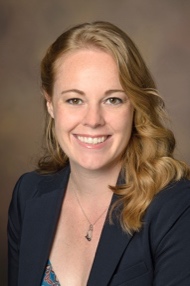 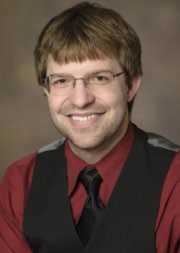 Larry York, PharmD, is a residency-trained infectious diseases pharmacist working in the Petersen HIVClinics. He additionally works with Dr. Stephen Klotz to deliver infectious diseases care via telemedicine and is working to help start a pre-exposure prophylaxis telemedicine. He also assists with providing additional trainings and preceptorships for those interested in HIV care through the Pacific AIDS Education and Training Center Arizona.For more information and registration instructions go to:https://paetc.wpengine.com/event-calendar/event-details/?ER_ID=20013316 This project is supported by the Health Resources and Services Administration (HRSA) of the U.S. Department of Health and Human Services (HHS) as part of an award totaling $3,278,366. The contents are those of the author(s) and do not necessarily represent the official views of, nor an endorsement, by HRSA, HHS or the U.S. Government. The views and opinions expressed in this presentation are not necessarily those of the Pacific AIDS Education and Training Centers (PAETC), the Regents of the University of California or its San Francisco campus (UCSF or collectively, University) nor of our funder the Health Resources and Services Administration (HRSA).Neither PAETC, University, HRSA nor any of their officers, board members, agents, employees, students or volunteers make any warranty, express or implied, including the warranties of merchantability and fitness for a particular purpose; nor assume any legal liability or responsibility for the accuracy, completeness or usefulness of information or process assessed or described; nor represent that its use would not infringe privately owned rights.